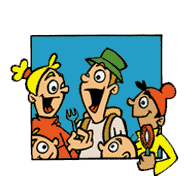 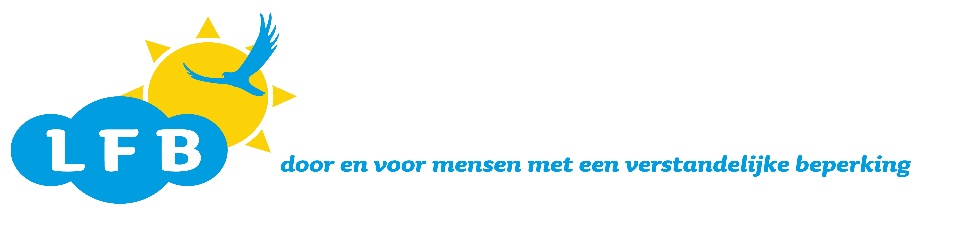 Onderling Sterk Themacafé AmersfoortUitnodiging 28 februari 2019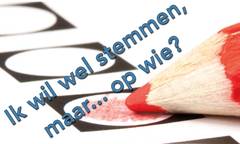 Voor wie: Alle mensen met een verstandelijke beperking en anderen.   Waarover gaat het deze keer: Provinciale statenverkiezingen 20 maart 2019. We gaan eerst aan jullie vertellen wat de politiek doet in de Provincie. En hoe je moet stemmen. Daarna gaan deze 10 politieke partijen vertellen over wat hun partijen in de Provincie doen   doen voor mensen met een beperking.   Je krijgt informatie van 10 partijen.  Na deze avond weet je waar je op 20 maart kan stemmen. De kandidaten die komen zijn: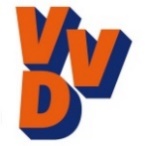 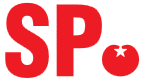                     Rob Molenkamp                                  Bakir Lashkari en Vincent Janssen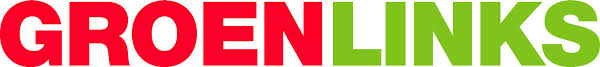 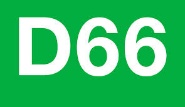                     Marc de Droog                                                 Suzanne Vrielink en Marijke de Jong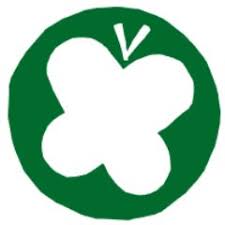 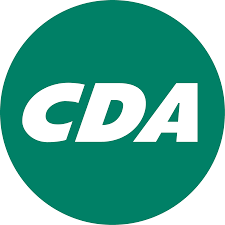                Micheline Paffen-Zeenni                Partij voor de Dieren  Hiltje Keller      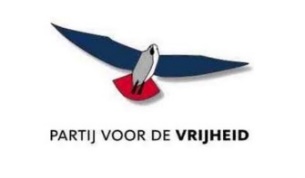 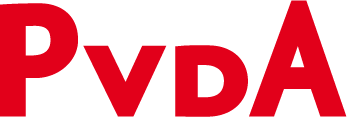 Wim Ubaghs en Elly Broere                           Julie d’Hondt / Rob van Muilekom                                                                   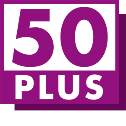 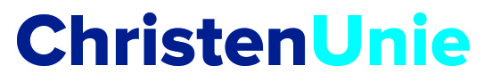 Mieke Hoek                                                      Hans de Harde/Henriëtte Rikkoert MAAR DE ALLERBELANGRIJKSTE BEZOEKER BEN JIJ !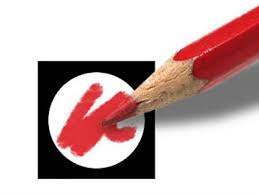 Wanneer is het: Donderdag 28 februari 2019 van 19.30 uur tot 21.30 uurWaar is het:  De Kandelaar,      Heiligenbergerweg 64,  3816 AL Amersfoort. Bussen 17, 80 en 82 stoppen voor de deur. 5 minuten met de bus vanaf station Amersfoort. Toegang en koffie/thee gratis.    Het is rolstoel toegankelijk  Informatie: Conny Kooijman: 06-53261822, e-mail: camkooyman@casema.nl